   Cell Phone Policy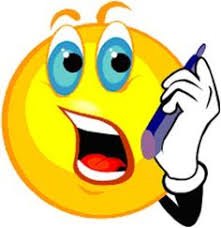 From 8:45 – 3:08, cell phones, electronic devices, air pods, and earbuds are off and in students’ backpacks. Cell phones may be used before school or after 3:08.     Consequences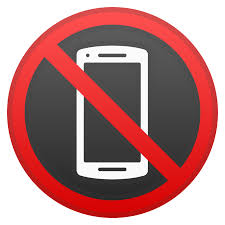 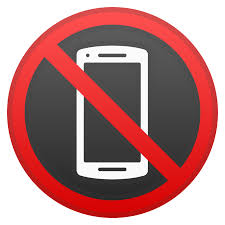 First offense:  Phone turned into the front office for student to pick up after school.Second offense:  Phone turned into the front office for parent to pick up. Detention assigned.Third offense:  Loss of phone privilege on campus for one trimester. Detention assigned.